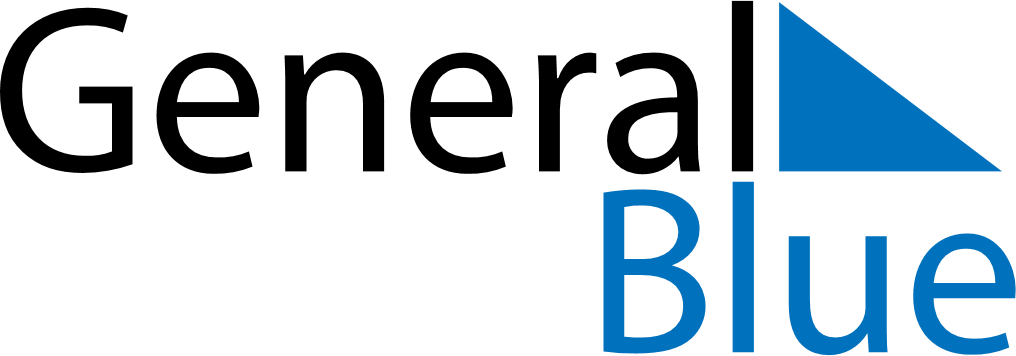 August 2027August 2027August 2027HungaryHungarySundayMondayTuesdayWednesdayThursdayFridaySaturday123456789101112131415161718192021Saint Stephen’s Day22232425262728293031